CHILDRENS NAMES:ATTENDING SCHOOL:NOV 2020 B/A CAREJEFFCO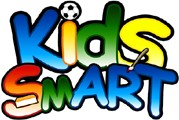 MONDAY	TUESDAY	WEDNESDAY	THURSDAY	FRIDAYWEEK OF: 11/2Nov 2	Nov 3	Nov 4Nov 5	Nov 6   B/A CARE     NEEDED:	WEEK OF: 11/9BeforeAfterNov 9Before: After:Nov 10Before: After:Before: After:Nov 11	Nov 12Before: After:Nov 13Nov 13no SchoolB/A CAREBefore:Before:Before:Before:Before:Full Day for JEFFCONEEDED:	After:WEEK OF: 11/16Nov 16After:Nov 17After:Nov 18After:Nov 19After:Nov 20  B/A CARE     NEEDED:Before:	After:Before:After:Before:After:Before:After:Before:After:WEEK OF: 11/23Nov 23	Nov 24	Nov 25	Nov 26Nov 27FULL DAYFULL DAYFULL DAY	FULL DAYHAPPY THANKSGIVINGPROGRAMSALL PROGRAMS CLOSEDNOV 23-25STEPS FOR CARE CALCULATION:Enter 1 next to the weeks you will need B/A care. Weekly rate covers all before and after care sessions each week and cannot be prorated. Also enter 1 next to the Full days you will need full day care (when there's no school at your home school).Total the Number of Weeks signing up for. Payment must accompany calendar to reserve spot.Limited space available. Payment is due AT LEAST by the Wednesday prior to the upcoming week, but it is encouraged earlier in order to increase possibility of spot. Calendars are also required for CCAP families to reserve their space.For Safety and tracking purposes, please also check each before/after session needed, and let Director know if those care needs change after calendar submittal.DUES CALCULATION:  Number of B/A weeks:    	X$ 100.00	=$ ___$ Number of Full Days: 	X $ 20.00 ($40 if not in B/A cohort)= $ ____X Number of Children=**Spots reserved on first paid/scheduled basis. No spot is guaranteed until paid/confirmed.**WEEKLY RATE NOT PRORATED. DROP-INS NOT AVAILABLE AT THIS TIME.**TOTAL DUE:$ ________